Koszalin, 30.05.2023 r.Nr postępowania: 2023/BZP 00197102/01 z dnia 2023-04-28Nr referencyjny: 59/SIdentyfikator postępowania: ocds-148610-8c3e3d1f-e58a-11ed-9355-06954b8c6cb9INFORMACJA O WYBORZE NAJKORZYSTNIEJSZEJ OFERTY Dotyczy: postępowania o udzielenie zamówienia publicznego prowadzonego w trybie podstawowym z możliwością prowadzenia negocjacji na podstawie art. 275 pkt 2, o szacunkowej wartości poniżej 215 000 euro na zasadach określonych w ustawie z dnia 11 września 2019 r. tekst jednolity z dnia 16 sierpnia 2022 r. (Dz. U. z 2022 r. poz. 1710 z późn. zm.), zwanej dalej ustawą PZP p.n. „Pielęgnacja i wycinka drzew na terenie Koszalina”.           Działając na podstawie art. 253 ust. 1. pkt 1 ustawy z dnia 11 września 2019 r. prawo zamówień publicznych (t.j. Dz.U. z 2022 r. poz. 1710 z późn. zm.) – zwaną dalej ustawą PZP - Zamawiający informuje, że w przedmiotowym postępowaniu wpłynęły trzy oferty:Oferty złożyli następujący Wykonawcy: OFERTA NR 1	-	Projektowanie Wykonawstwo Terenów Zielonych, Agrohandel, Małgorzata Bielecka – Kużownik, Stramnica 36J, 78-100 Kołobrzeg. OFERTA NR 2	-	HARPAGAN Marcin Koprowicz, Żytelkowo 35, 78-200 Białogard.OFERTA NR 3	-	MATEX Mateusz Wyszyński, ul. Cisowa 22, 75-644 KoszalinPRZYZNANA PUNKTACJA:Zamawiający dokonał wyboru najkorzystniejszej oferty bez prowadzenia negocjacji, którą złożyła firma:OFERTA NR 2: HARPAGAN Marcin Koprowicz, Żytelkowo 35, 78-200 Białogard.W nawiązaniu do złożonej oferty w dniu 09.05.2023 r. w niniejszym postępowaniu Zamawiający na mocy zapisów art. 224 ust. 1 i 2 ustawy z dnia 11 września 2019 r. prawo zamówień publicznych (Dz.U. z 2022 r. poz. 1710 z późn. zm.) zwanej dalej Ustawą PZP, zwrócił się do Wykonawcy z wnioskiem 
o złożenie wyjaśnień w zakresie wyliczenia ceny oferty uznanej przez Zamawiającego jako rażąco niskiej z uwzględnieniem zapisów art. 224 ust. 3.W wyniku udzielenia odpowiedzi przez Wykonawcę w przedmiotowym zakresie oraz ponownej oceny oferty niepodlegającej odrzuceniu, Zamawiający postanowił uznać, iż spełnia ona warunki udziału w postępowaniu, nie podlega wykluczeniu i oferta jest ważna.  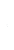 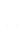 W OFERCIE NR 1, złożonej przez firmę „Projektowanie Wykonawstwo Terenów Zielonych, Agrohandel, Małgorzata Bielecka – Kużownik, Stramnica 36J, 78-100 Kołobrzeg” wystąpiła oczywista omyłka rachunkowa, w związku z powyższym Zamawiający  nawiązaniu do złożonej oferty w dniu 09.05.2023 r. w niniejszym postępowaniu na mocy zapisów art. 223 ust. 2, pkt 2 ustawy z dnia 11 września 2019 r. prawo zamówień publicznych (Dz.U. z 2022 r. poz. 1710 z późn. zm.) zwanej dalej Ustawą PZP, zwrócił się do Wykonawcy z wnioskiem o wyrażenie zgody na jej poprawienie. W toku badania i oceny złożonej oferty Zamawiający dokonał podsumowania ceny netto oraz należnego podatku VAT. Cena brutto jest niewłaściwa - jest 398 240,00 złotych, winno być 397 440,00 złotych. Po wyrażeniu zgody przez Wykonawcę, Zamawiający dokonał poprawki ceny brutto złożonej oferty.W OFERCIE NR 3, złożonej przez firmę MATEX Mateusz Wyszyński, ul. Cisowa 22, 75-644 Koszalin wystąpiła oczywista omyłka rachunkowa, w związku z powyższym Zamawiający 
w nawiązaniu do złożonej oferty w dniu 09.05.2023 r. w niniejszym postępowaniu na mocy zapisów art. 223 ust. 2, pkt 2 ustawy z dnia 11 września 2019 r. Prawo zamówień publicznych (Dz.U. z 2022 r. poz. 1710 z późn. zm.) zwanej dalej Ustawą PZP, zwrócił się do Wykonawcy z wnioskiem o wyrażenie zgody na jej poprawienie. W toku badania i oceny złożonej oferty Zamawiający dokonał podsumowania Wykonawcy oferty, w wyniku czego uznał iż cena netto, należny podatek VAT oraz cena brutto są niewłaściwe:JEST: NETTO 256.000,00 ZŁ, PODATEK VAT 20.480,00 ZŁ, BRUTTO 276.480,00 ZŁ.
POWINNO BYĆ: NETTO 288.000,00 ZŁ, PODATEK VAT 23.040,00 ZŁ, BRUTTO 311.040,00 ZŁ . 
Po wyrażeniu zgody przez Wykonawcę, Zamawiający dokonał poprawki w złożonej ofercie.Jednocześnie Zamawiający informuje, że w przedmiotowym postępowaniu zgodnie z art. 308 ust.2 ustawy z dnia 11 września 2019 r. prawo zamówień publicznych (Dz.U. z 2022 r. poz. 1710 z późn. zm.), umowa zostanie zawarta po 05.06.2023 r. z mocą obowiązującą od dnia podpisania. Środki ochrony prawnej zawarte są w punkcie 25  rozdziału  I  specyfikacji warunków zamówienia -instrukcja dla Wykonawców.                                                                                                                                                                                 Zamawiający cenasumaOferta nr 1397 440,0055,26Oferta nr 2219 639,60100,00Oferta nr 3311 040,0070,61